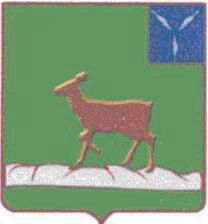 ИВАНТЕЕВСКОЕ РАЙОННОЕ СОБРАНИЕИВАНТЕЕВСКОГО МУНИЦИПАЛЬНОГО РАЙОНАСАРАТОВСКОЙ ОБЛАСТИСорок девятое заседание пятого созываот 8 июля 2020  года                            с. ИвантеевкаПОВЕСТКА ДНЯ 1. О вынесении на публичные слушания проекта решения районного Собрания «Об утверждении отчета об исполнении бюджета Ивантеевского муниципального района за 2019 год».Информация: Лебедихина  В.И. – начальник финансового управления администрации  Ивантеевского муниципального района2. Об исполнении бюджета   Ивантеевского муниципального района за  первый квартал 2020 года.Информация: Лебедихина  В.И. – начальник финансового управления администрации  Ивантеевского муниципального района3. Разное.Председатель Ивантеевского районного Собрания 							       А.М. Нелин